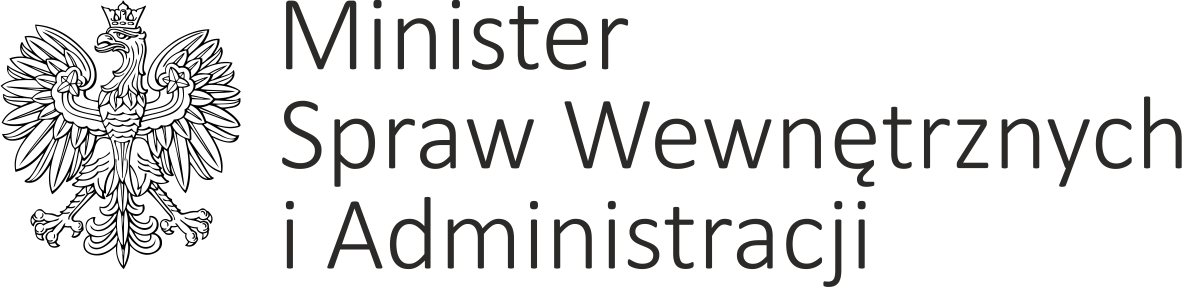 DP-WLM-0231-16/2020/DM                                                                 			  Warszawa, dnia 2 kwietnia 2020 r.	Według rozdzielnika               Szanowni Państwo,Stosownie do postanowień § 35 uchwały nr 90 Rady Ministrów z dnia 29 października 203 r.
 – Regulamin pracy Rady Ministrów (M.P. z 2016 r. poz. 1006, z późn. zm.), w załączeniu przekazuję projekt stanowiska Rządu wobec komisyjnego projektu ustawy o zmianie ustawy o stosunku Państwa do Muzułmańskiego Związku Religijnego w Rzeczypospolitej Polskiej oraz ustawy o stosunku Państwa do Karaimskiego Związku Religijnego w Rzeczypospolitej Polskiej (druk nr 241), z uprzejmą prośbą o zajęcie stanowiska w terminie 10 dni od otrzymania niniejszego pisma, a w przypadku zgłoszenia uwag, przekazanie ich również w wersji elektronicznej na adres: dep.prawny@mswia.gov.pl . Brak stanowiska we wskazanym terminie zostanie potraktowany jako uzgodnienie projektu. Jednocześnie informuję, iż projekt dostępny jest również na stronie Ministerstwa Spraw Wewnętrznych i Administracji w portalu GOV.pl w zakładce Projekty aktów prawnych pod adresem: https://www.gov.pl/web/mswia/2020-projekty-aktow-prawnych .Łączę wyrazy szacunku,Minister Spraw Wewnętrznych i Administracji 
z up. Błażej Poboży
Podsekretarz Stanu- podpisano kwalifikowanym podpisem elektronicznym -Otrzymują:Pan Piotr Gliński – Wiceprezes Rady Ministrów, Minister Kultury i Dziedzictwa NarodowegoPan Jarosław Gowin – Wiceprezes Rady Ministrów, Minister Nauki i Szkolnictwa WyższegoPan Jacek Sasin – Wiceprezes Rady Ministrów, Minister Aktywów PaństwowychMinister Cyfryzacji Minister do Spraw Unii EuropejskiejMinister Edukacji NarodowejMinister FinansówMinister Funduszy i Polityki RegionalnejMinister Gospodarki Morskiej i Żeglugi ŚródlądowejMinister InfrastrukturyMinister KlimatuMinister Obrony NarodowejMinister Rodziny, Pracy i Polityki SpołecznejMinister Rolnictwa i Rozwoju WsiMinister RozwojuMinister Sportu Minister Sprawiedliwości Minister Spraw ZagranicznychMinister ŚrodowiskaMinister ZdrowiaPan Michał Dworczyk – Członek Rady Ministrów, Szef Kancelarii Prezesa Rady MinistrówPan Mariusz Kamiński – Minister – Członek Rady Ministrów, Koordynator Służb SpecjalnychPan Łukasz Schreiber – Minister – Członek Rady MinistrówKoordynator Oceny Skutków Regulacji w Kancelarii Prezesa Rady MinistrówPrezes Rządowego Centrum Legislacji